План-конспект урока литературного чтения 3 классТема: А. С. Пушкин «Сказка о рыбаке и рыбке»Цели: создать условия для ознакомления учащихся с творчеством А. С. Пушкина, со сказкой; совершенствовать навык выразительного чтения; способствовать развитию умения составлять характеристику героев, высказывать своё мнение к поступкам героев; связной речи, памяти, внимания, расширять словарный запас учащихся;содействовать воспитанию эмоциональной отзывчивости, непримиримого отношения к корысти, хитрости, жадности; прививать интерес к творчеству А.С. Пушкина.Оборудование: учебник литературного чтения 3 класс 1 часть, ребус, карточки с заданиями, кроссенс, таблицы, материал для лексической работы, кроссворд, рыбки по количеству учащихся (золотая, жёлтая, синяя). Ход урока1. Организационный моментУчитель входит в класс, дети стоят. Учитель читает-дети дополняют.Давайте вспомним некоторые правила вежливости на уроке:1. На уроке будь старательным,Будь спокойным и … внимательным.2. Всё пиши, не отставая,Слушай, … не перебивая.3. Говорите чётко, внятно,Чтобы было всё … понятно.4. Если хочешь отвечать –Надо … руку поднимать.2. Подготовка речевого аппарата2. Подготовка речевого аппарата	1. Упражнения для дыхания:а) вдох, на выдохе: а, о, у, и, е, я; ( Вдыхать ч/з нос, выдыхать ч/з рот).2. Упражнение «Скороговорка»На осинке росинки
Засверкали утром перламутром.Прочитайте про себя. Что это? (скороговорка).- Прочитайте вслух, не спеша. Прохлопайте ритм (1-2 раза).- Прочитайте 3 раза подряд, увеличивая темп.- Прочитайте тихо, шепотом.Представьте, что вы – серебряные колокольчики. Прочитайте будто звенят серебряные колокольчики (высоким, громким голосом). Индивидуальное чтение.3. Сообщение темы, цели и задач урокаУчитель:В мире много сказок -
грустных и смешных.
И прожить на свете
нам нельзя без них.- Ребята, вы любите сказки?- Сегодня к нам на урок приплыла гостья. А вот какая вы узнаете сами, разгадав ребус.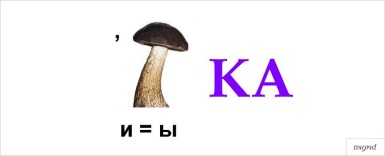 - Только рыбка у нас не простая, а золотая.- А что может делать золотая рыбка? (Исполнять желания)-Подумайте, какие желания золотая рыбка будет исполнять на уроке чтения? * расширять словарный запас* отвечать на вопросы * давать характеристику героев, оценивать их поступки.- Вспомните, в какой сказке золотая рыбка была главной героиней?- Сегодня мы познакомимся со сказкой, которую написал А. С. Пушкин «Сказка о золотой рыбке».4. Актуализация знаний учащихсяУчитель:Кто не мечтает попасть в сказочную страну? Мне, кажется, даже взрослым иногда хочется заглянуть в сказку. А у нас с вами такая возможность появляется почти на каждом уроке литературного чтения. Трудно найти человека, который не знал бы и не любил замечательного поэта А.С. Пушкина. Сейчас послушаем рассказы ребят, которые подготовили сообщение об авторе. Выступление учениковАлександр Сергеевич Пушкин родился в семье офицера в отставке. Его родители были образованными людьми, часто в своем доме принимали известных писателей и поэтов. Отец Александра Сергеевича и сам писал стихи.Маленький Саша получил хорошее образование, умел с детства говорить на французском. Няня Арина Родионовна и бабушка Мария Алексеевна часто рассказывали мальчику русские сказки, и он полюбил русский язык. Когда он вырос, многие из тех сказок он перевел в стихотворную форму и представил людям.В 12 лет его отдали учиться в Царскосельский лицей. Там он нашел друзей на всю жизнь и стал писать стихи. В учении Александр Сергеевич был прилежен, любил математику и геометрию.После лицея Пушкин служил в Коллегии иностранных дел и писал стихи. Многие из его стихов были слишком свободными, в них он ругал власти, поэтому его отправили в ссылку в Михайловское. Там поэт написал множество стихов и поэм.Учитель:Очень важную роль в развитии маленького Саши сыграла его няня - Арина Родионовна Яковлева. Простая крестьянка из деревни Кобрино под Санкт-Петербургом. Она рассказывала ему сказки, пела песни, тем самым привила мальчику любовь к русскому языку. Она всю жизнь прослужила у Пушкиных и умерла в возрасте 70 лет в доме сестры Ольги Сергеевны в 1828 году. У Пушкина был воспитатель (дядька) Никита Тимофеевич Козлов. Удивительные сказки писал Пушкин: добрые, весёлые, они полны красоты и вдохновения, не похожи одна на другую.5. Ознакомление с новым материаломI) Первичный синтез1) Первичное восприятиеЧтение сказки учителем.Учитель:- Понравилось ли вам сказка? Чем?II) Анализ1) Лексическая работаНа доске размещены незнакомые слова, которые встречаются в сказке. Учитель совместно с учащимися разбирает значение этих слов.Ветхая землянка – очень старая, запустевшая. 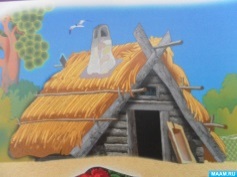 Невод – 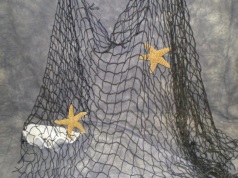 Тина – водоросли, плавающие густой массой в стоячей или малопроточной воде. Простофиля – синоним: глупец, малосообразительный человек. Кичка – старинный праздничный головной убор замужней женщины. 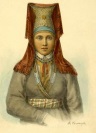 (На) посылках – выполнять чужие поручения. 2) Повторное чтение сказкиЧтение сказки учащимся совместно с учителем.3) Восстановление сюжетной цепочки сказкиВспомним содержание и восстановим события сказки, в этом нам поможет кроссенс. (Можно сделать с пробелами, чтобы дети дополнили).4) Постановка проблемного вопросаПочему старуха осталась у разбитого корыта? Ведь ей рыбка дала все что могла. А могло ли быть иначе?5) Характеристика героев сказки и анализ их поступковРазные рыбы на свете живут,
Плавают так, как их с детства зовут.
Те, кто назвал их, словами играли.
Вы этих рыб не встречали?Игра «Ловись рыбка» (уч-ся ловят на удочку рыбку, переворачивают, а на обратной стороне записано имя главного героя сказки. Этому герою дать характеристику)Какой характер был у старика? У старухи? Соедини стрелочкой героя и слово.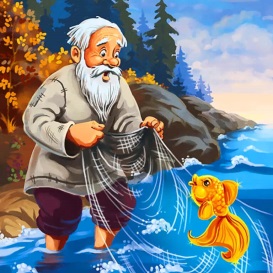 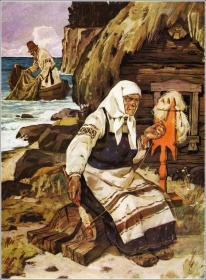 А какая рыбка, дайте ей характеристику.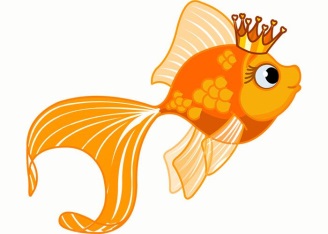 6) Отношение автора к героям сказкиА как же автор относится к героям сказки? Для того, чтобы ответить на этот вопрос, необходимо в классе найти таблицы.Давайте разделим героев на положительных и отрицательных и объясним почему.Скажите, старик был положительным героем? Докажите. Или, все же, у него было качество, не соответствующее положительным героям? Например, такое качество, как безотказность? Что это значит?Эти качества полезны только тогда, когда оправданы. Но в сказке А. С. Пушкина у старика не хватило смелости противостоять старухе, возразить ей, указать на её неправоту, остановить её жадность. Он «не смел ей перечить», слепо подчинялся, выполняя все её прихоти.Случаются ли такие ситуации  в жизни?В жизни бывают моменты, когда просто необходимо проявить свой характер, настойчивость, твёрдо сказать - нет.Приведите пример?Оцените поступки героев, кто из них был прав, а кто нет.У нас остался еще один герой, на которого мы не обратили внимание. Как вы догадались, что рыбка сердится на старуху? Всегда ли море в сказке одинаковое?Физкультминутка «Морской мир»В море бурном, море синем
Быстро плавают дельфины. (кистью руки плавные движения)
Не пугает их волна
Рядом плещется она. (потирание ладошек)
Проплывает мимо кит и дельфинам говорит: (ходьба гуськом)
Вы дельфины не шумите,
Рыбку быструю ловите:
Раз, два, три, четыре, пять — (ходьба с хлопками в ладоши)
Нужно рыбкам уплывать. (кисти рук в замок внутрь и наружу)
Рыбки плавали, плескались (движения руками)
В прохладной морской воде.
То погружаются, то сплывают, (приседания)
То зароются в песке. (дети замерли)7) Характеристика моря.Море всегда разное, то оно синее, то оно помутилось. Давайте восстановим последовательность, каким было море, опираясь на текст сказки. (Работа по карточке в паре)Молодцы, а теперь найдем отрывок из текста соответствующий каждому виду моря. Зачитайте.Что помогает нам понять море? (что оно сердится на старуху) Возвращаемся к нашей схеме. Чем заканчивается сказка? Так почему же старуха осталась у разбитого корыта? За что же так наказала её рыбка?Как бы старуха высоко не вознеслась, но добро побеждает зло и старуха наказана за свою жадность и алчность.6. Закрепление изученного материалаIII) Вторичный синтезРазгадай кроссвордВопросы к кроссворду.1. Первое желание старухи из “Сказки о рыбаке и рыбке”? (Корыто)
2. Второе желание старухи из “Сказки о рыбаке и рыбке”? (Изба)
3. Как старуха обзывала своего мужа, отпустившего золотую рыбку? (Простофиля)
4. Первый улов старика. (Тина)
5. Что ела за столом старуха-царица? (Пряник)
6. Четвёртое желание старухи из “Сказки о рыбаке и рыбке”? (Царица)
7. Жена старика. (Старуха)
8. Большая рыболовная сеть. (Невод)
9. Ветхое жильё старика и старухи. (Землянка)
10. Третье желание старухи из “Сказки о рыбаке и рыбке”?(Дворянка)7. Инструктаж по домашнему заданию	Дома вам нужно будет научиться читать по ролям 1-ую и 2-ую часть сказки. Творческое задание (на выбор, по желанию):- придумать счастливый конец к сказке;-сделать викторину по сказке;	- нарисовать рисунок-иллюстрацию к любой части сказки. 8. Итог урока. РефлексияУчитель.-Подходит наш к концу урок. Подведём мы работы итог.-Понравился ли вам урок? Чем?-Каким он получился?-Какой глубокий смысл заложен в «Сказке о рыбаке и рыбке»?Представьте, что вы поймали золотую рыбку. Какое желание попросили бы у золотой рыбки?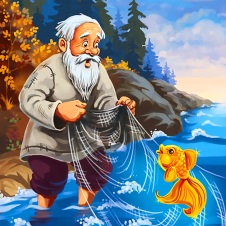 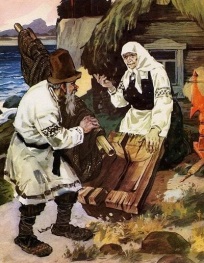 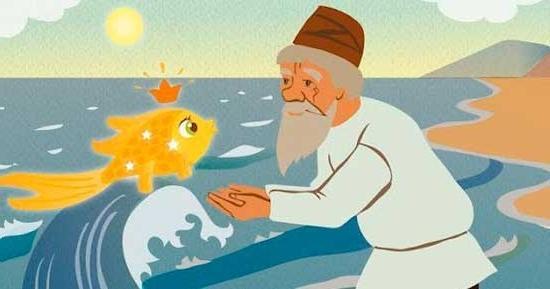 8.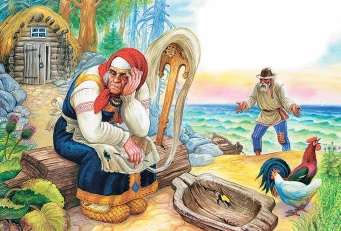 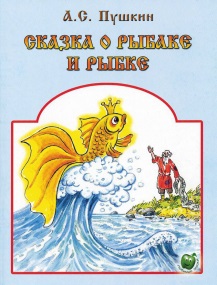 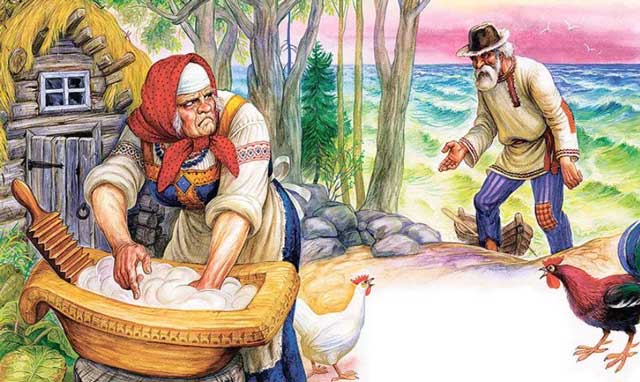 7. 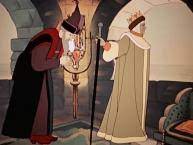 6. 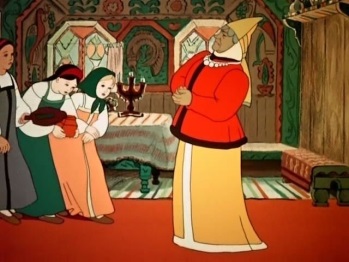 5. 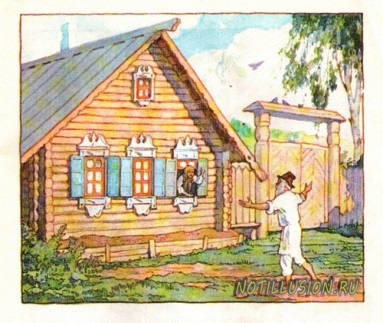 кроткийсварливыйдобрыймягкийзлобныйвластныйсмиренныйжадныйгрубыйнеуживчивыйбезропотныйбескорыстныйпокорный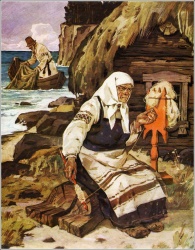 любит, гордится ею, восхищаетсясочувствует, жалеетосуждает, наказывает от имени рыбкипомутилось синее море (3)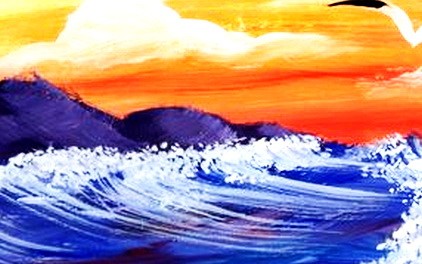 видит на море чёрная буря (6)синее море (1)почернело синее море (5)неспокойно синее море (4)море слегка разыгралось (2)Если вы довольны уроком, тема урока была понятна, все задания выполнили без трудностей – поднимите золотую рыбку. 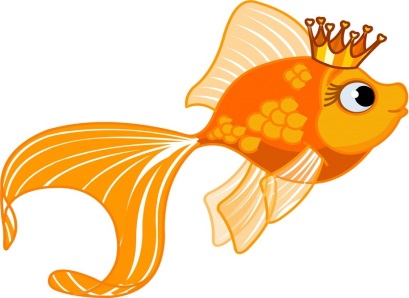 Если на уроке были трудности при выполнении  заданий – желтого цвета. 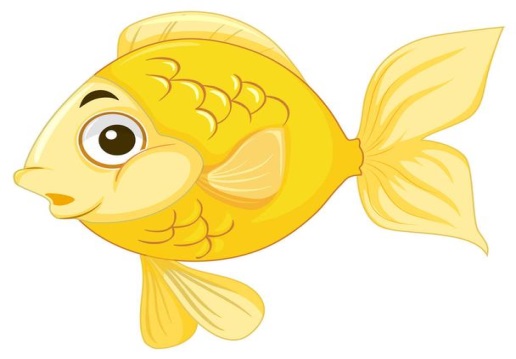 Если вы ничего не поняли на уроке, вам нужна помощь учителя – поднимите рыбку синего цвета.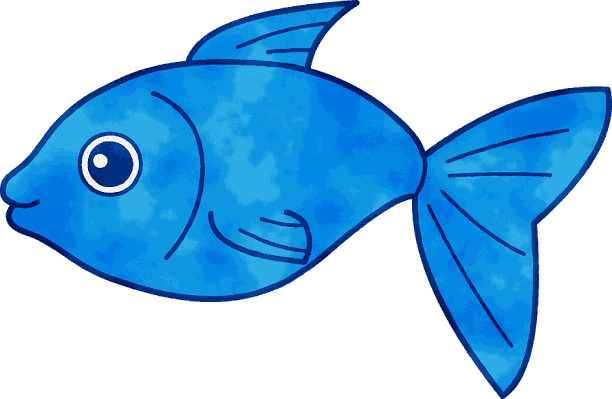 